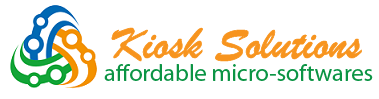 OUTSOURCE YOUR ACCOUNTING SERVICESIntroductionMajor challenge for a small or medium enterprise right at the off-set is setting up a sound and reliable accounting department. Business decisions rely heavily upon the financial information at all stages from planning to execution. Efficient book keeping and financial control ensures the business runs smoothly and future growth is possible only if the books are in order. Data, statements / projection are vital to which an entrepreneur must have ready access for sound business performance. The Opportunity – OutsourcingModern business climate offers you the choice to hire professional and experienced accounting outfits for an affordable cost. Accounting firms that operate as outsource partners provide reliable financial services at relatively lower costs and give you the benefit of sound and efficient accounting without the headache of running a full department. According to a recent estimate, outsourcing your accounting work can reduce your business cost by as much as 40 per cent. Hiring a specialist accounting firm brings your running costs down & provides an experienced accounting service.Benefits of OutsourcingReduce operating costs and reduce capital investmentsIncrease organizational impact by allowing staff to focus on core businessAccess to technology, skills and insights not otherwise available or affordableIncreased flexibility and responsivenessServices offer 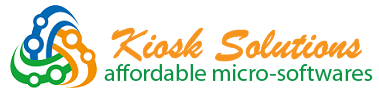 Bookkeeping ServicesGeneral LedgerBank Statement / Credit Card ReconciliationAccount Payable ManagementAccount Receivable ManagementPayrollInventoryFixed AssetsAccounting ServicesAccounting SetupProfit & Loss StatementBalance SheetsFinancial Statement & ReportsBook CleanupMonthly, Quarterly, Year End ReviewsBusiness ServicesSmall Business Accounting Financial StatementsReconciliationAccount Payable ServicesPeriodic ReviewPayrollCash flow ManagementInternal ControlsAccounting SystemsOnline and Off line system set-up HW /SW consulting Bookkeeping and Tax filingTrainings Getting StartedNeed Assessment: From the beginning, our experts carefully assess your financial services needs according to the nature of your company and suggest the services model best suited to your requirements. Work Plan: The work plan is finalized after extensive consultation with you and a secure communication channel is set up between the two companies. Using the latest technology and established virtual communication arrangements, we make sure that the clients have twenty-four hour access to their data within the secure portal managed by our company. Periodic review of the services and client feedback is an essential feature of our work plan which ensures that we remain efficient accounting partners in your business.Client’s Responsibility: Client is required to provide relevant documents at regular interval. In return after updating the client’s account the same will be returned to client on periodical basis for their record.Offer: offer proven expertise in areas like book keeping, accounting and controller services and maintain ledgers for Accounts Receivable, Accounts Payable and cash account and produce daily or weekly reports according to the clients’ preference. Payroll and related activities with tax calculation are also part of our portfolio. Our repertoire also includes preparing periodic reports, financial statements, bank reconciliations and taking care of your general accounting needs. Outsourcing your work to us means employing a comprehensive accounts firm which can help you meet your objectives and maximize your profits.The cornerstone of our business philosophy is extensive and continued communication with the clients. All this data is accessible to the client round the clock through dedicated servers using the most modern software and backup facilities. In addition, we also act as business advisors by keeping an eye on the market trends and advising our clients on using the most modern and efficient methods related to accounting and financial services. 